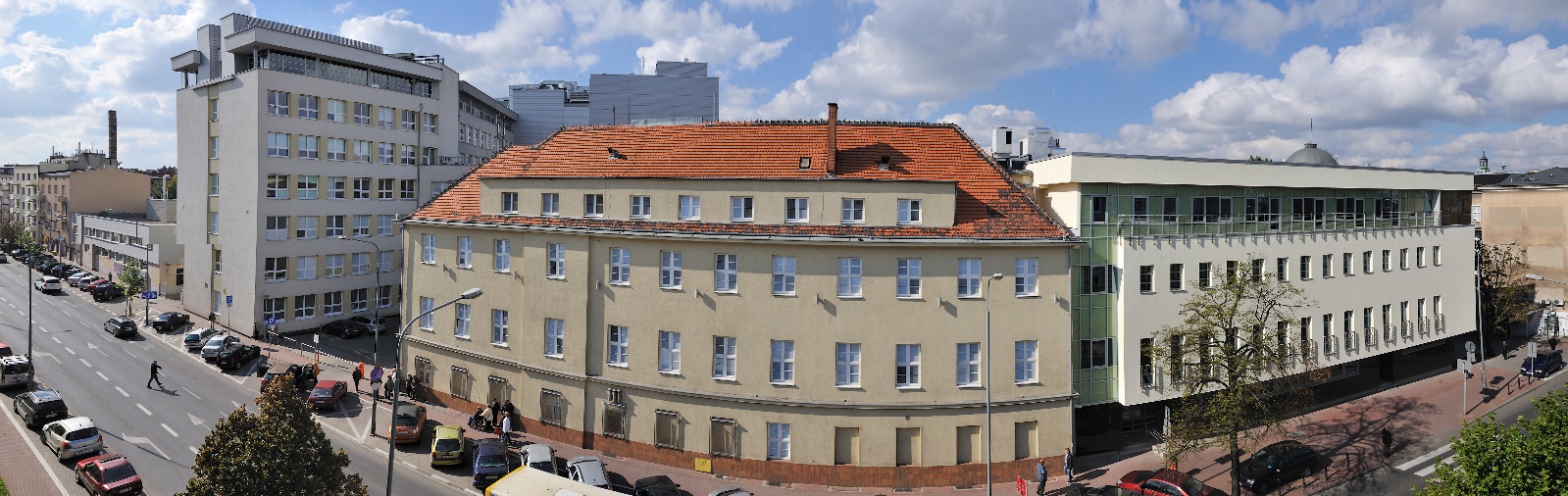     KONFERENCJA NAUKOWA: HUMANIZACJA MEDYCYNY – PROBLEMY, WYZWANIA, PERSPEKTYWY06. 06. 2024r., Wielkopolskie Centrum Onkologii w Poznaniu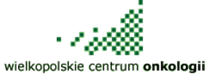 12.00-12.05		Uroczyste otwarcie konferencji dr n. biol. Małgorzata Stańczyk, Rzecznik ds. Humanizacji Świadczeń Medycznych									Sesja I12.05-12.25 	Postrzeganie procesu humanizacji medycyny przez pracowników opieki zdrowotnej i pacjentówprof. dr hab. Zbigniew Izdebski, Collegium Medicum Uniwersytetu Zielonogórskiego,Uniwersytet Warszawski12.25-12.45	Prawa pacjenta w kontekście humanizacji medycynyprof. dr hab. n. prawnych Monika Urbaniak, Uniwersytet Medyczny w Poznaniu12.45-13.05	Etyczny wymiar procesu humanizacji medycynyprof. dr hab. n. med. i n. o zdr. Ewa Baum, Uniwersytet Medyczny w Poznaniu13.05-13.25	Humanistyczna orientacja w systemie kształcenia kadry medycznejprof. dr hab. n. med. Andrzej Marszałek, Wielkopolskie Centrum Onkologii w Poznaniu,Uniwersytet Medyczny w Poznaniu13.25-13.50	Przerwa/Wystawa fotografii TY-JA-MY: Kobiecość/Koncert Beatgirls String Trio/Poczęstunek/13.50- 14.00	Prelekcja edukacyjna: Rola profilaktyki we wczesnym wykrywaniu raka piersi 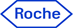 							Sesja II14.00-14.20	Empatyczna i skuteczna komunikacja klinicznaprof. dr. hab. Henryk Mruk, Uniwersytet Ekonomiczny w Poznaniu, Wyższa Szkoła Zarządzaniai Psychologii w Poznaniu14.20-14.30	Jakość i bezpieczeństwo w badaniach klinicznychdr inż. Ewa Tańska, Wielkopolskie Centrum Onkologii w Poznaniu14.30-14.45	Humanistyczny model opieki w praktyce pielęgniarskiejdr n. med. Anna Pleszewa, mgr Joanna Wiśniewska, Wielkopolskie Centrum Onkologii w Poznaniu14.45- 14.55		Humanizacja przestrzeni szpitalnej przez sztukę: Muzyka jako akustyczny komponent„środowiska terapeutycznego”dr n. biol. Małgorzata Stańczyk, Wielkopolskie Centrum Onkologii w Poznaniu14.55-15.00		Podsumowanie. Zakończenie Konferencji.dr n. biol. Małgorzata Stańczyk, Rzecznik ds. Humanizacji Świadczeń MedycznychPatronat Honorowy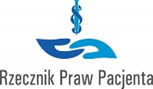 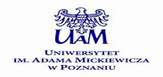 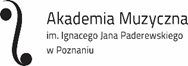 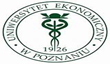 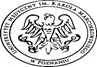 Patronat Medialny	   	    Patronat Artystyczny		 	Sponsorzy i Partnerzy		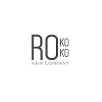 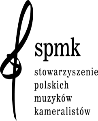 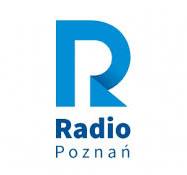 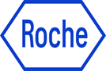 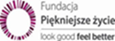 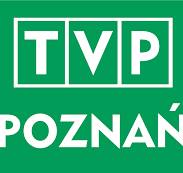 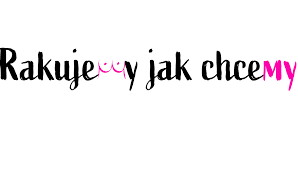 Komitet Naukowo-Organizacyjny           (w kolejności alfabetycznej) prof. dr hab. n med. i n. o zdr. Ewa BaumKierownik Katedry Nauk Społecznych i Humanistycznych, Kierownik Zakładu Filozofii Medycyny i BioetykiUniwersytet Medyczny im K. Marcinkowskiego w Poznaniuprof. dr hab. Zbigniew Izdebski         Kierownik Katedry Humanizacji Medycyny i Seksuologii, Collegium Medicum Uniwersytetu Zielonogórskiego, 							Uniwersytet Warszawski       	     dr n. o zdr. Marta LiszkaZakład Fizjoterapii Onkologicznej, Wielkopolskie Centrum Onkologii w Poznaniu      	prof. dr hab. n. med. Andrzej MarszałekPełnomocnik Dyrektora ds. Działalności Naukowej, Wielkopolskie Centrum Onkologii w PoznaniuKierownik Katedry i Zakładu Patologii i Profilaktyki Nowotworów, Uniwersytet Medyczny w Poznaniuprof. dr hab. Henryk MrukUniwersytet Ekonomiczny w Poznaniu, Wyższa Szkoła Zarzadzania i Psychologii w Poznaniudr n. med. Anna PleszewaPielęgniarka Naczelna, Wielkopolskie Centrum Onkologii w Poznaniudr n. med. Mirella ŚmigielskaDyrektor ds. Finansowych, Wielkopolskie Centrum Onkologii w Poznaniudr n. biol. Małgorzata Stańczyk - Przewodnicząca KomitetuKierownik Pracowni Muzykoterapii, Rzecznik ds. Humanizacji Świadczeń MedycznychWielkopolskie Centrum Onkologii w Poznaniu  dr inż. Ewa TańskaKierownik Działu Badań Klinicznych, Wielkopolskie Centrum Onkologii w Poznaniuprof. dr hab. n. prawnych Monika Urbaniak Kierownik Katedry Prawa Medycznego i Farmaceutycznego, Uniwersytet Medyczny im K. Marcinkowskiego w Poznaniumgr Hanna WaligórskaSpecjalista ds. Weryfikacji Dokumentacji Medycznej, Wielkopolskie Centrum Onkologii w PoznaniuPatronat HonorowyPatronat Medialny	   	Patronat Artystyczny		 	Sponsorzy i Partnerzy		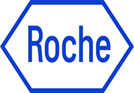 